Publicado en  el 10/06/2015 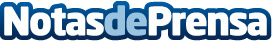 Las Oficinas Ágiles de Bankia en la Comunidad Valenciana dan servicio cada año a más de 5,5 millones de personas  Es un nuevo modelo de oficina especializada en transaccionalidad y con horario ininterrumpido de 8:15 a 18:00 horas de lunes a viernesDatos de contacto:BankiaNota de prensa publicada en: https://www.notasdeprensa.es/las-oficinas-agiles-de-bankia-en-la-comunidad_1 Categorias: Finanzas Valencia Oficinas http://www.notasdeprensa.es